   ІЛЛІНІВСЬКА СІЛЬСЬКА РАДА 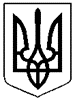 КОСТЯНТИНІВСЬКИЙ РАЙОН ДОНЕЦЬКА ОБЛАСТЬ ВІДДІЛ ОСВІТИ НАКАЗ  01.04.2022	      с. Іллінівка	      №  40Про закріплення території обслуговування за закладами загальної середньої та дошкільної освітина 2022/2023 навчальний рік      Відповідно до пп.15 ч.1 ст.1, ст. 8, ст. 9  Закону України «Про повну загальну середню освіту», ст. 66 Закону України «Про освіту», Постанови Кабінету Міністрів України від   13 вересня 2017 р. № 684 «Про затвердження Порядку ведення обліку дітей дошкільного, шкільного віку та учнів», рішення виконавчого комітету Іллінівської сільської ради Краматорського району Донецької області від 31 березня 2022 року № 21 «Про закріплення території обслуговування за закладами загальної середньої та дошкільної освіти на 2022/2023 навчальний рік» та з метою  проведення організованого та якісного щорічного обліку дітей дошкільного, шкільного віку та учнів на закріплених за освітнім закладом території обслуговування, забезпечення здобуття ними дошкільної та загальної середньої освіти   НАКАЗУЮ:1.Закріпити території обслуговування за закладами загальної середньої та дошкільної  освіти згідно з додатком( додається):1)Визначити та закріпити за Тарасівським навчально-виховним комплексом                    І-ІІІ ступенів Іллінівської сільської ради Краматорського району Донецької області територію обслуговування: с. Тарасівка, с. Зелене Поле, с. Олександропіль, с. Нова Полтавка, с. Березівка, с. Водяне Друге, с. Новооленівка Краматорського району Донецької області. 2) Визначити та закріпити за закладом дошкільної освіти № 13 «Топольок» с. Нова Полтавка Іллінівської сільської ради Краматорського району Донецької області територію обслуговування с. Нова Полтавка Краматорського району Донецької області.         3) Визначити та закріпити за закладом дошкільної освіти с. Полтавка Іллінівської сільської ради Краматорського району Донецької області територію обслуговування               с. Полтавка, с. Попів Яр, с. Русин Яр Краматорського району Донецької області.4) Визначити та закріпити за Старомиколаївським навчально-виховним комплексом Іллінівської сільської ради Краматорського району Донецької області територію обслуговування: с. Стара Миколаївка, с. Гнатівка, с. Романівка, с. Калинове Краматорського району Донецької області.         5) Визначити та закріпити за закладом дошкільної освіти № 1 «Рушничок» Іллінівської сільської ради Краматороського району Донецької області територію обслуговування с. Олександро-Калинове, с. Яблунівка Краматорського району Донецької області.                  6) Визначити та закріпити за Зорянським закладом загальної середньої освіти імені Героя Радянського Союзу П.С. Дубрівного Іллінівської сільської ради Краматорського району Донецької області територію обслуговування: с-ще Зоря,  с. Стара Миколаївка,      с. Гнатівка,   с. Романівка,     с. Калинове Краматорського району Донецької області.       7) Визначити та закріпити за  закладом дошкільної освіти  № 15 «Малюк» с-ще Зоря Іллінівської сільської ради Краматорського району Донецької області територію обслуговування с-ще Зоря Краматорського району Донецької області.        8) Визначити та закріпити за Катеринівською загальноосвітньою школою                     І-ІІІ ступенів Іллінівської сільської ради Краматорського району Донецької області територію обслуговування: с. Плещіївка, с. Катеринівка, с-ще Клебан Бик Краматорського району Донецької області.        9) Визначити та закріпити за  закладом дошкільної освіти  № 7 «Колосок»                    с. Катеринівка Іллінівської сільської ради Краматорського району Донецької області територію обслуговування с-ще Клебан Бик,  с. Катеринівка  Краматоського району Донецької області.       10) Визначити та закріпити за  закладом дошкільної освіти  № 8 «Казка» с. Плещіївка  Іллінівської сільської ради Краматорського району Донецької області територію обслуговування с. Плещіївка Краматорського району Донецької області.       11) Визначити та закріпити за Іллінівським опорним закладом загальної середньої освіти з поглибленим вивченням іноземних мов Іллінівської сільської ради Краматорського району Донецької області територію обслуговування: с. Іллінівка,  с-ще Бересток, с-ще Довга Балка, с-ще Розкішне, с. Степанівка, с. Полтавка, с. Попів Яр,            с. Русин Яр, с. Олександро-Калинове, с. Яблунівка Краматорського району Донецької області.        12) Визначити та закріпити за закладом дошкільної освіти № 31 «Білосніжка» Іллінівської сільської ради Краматорського району Донецької області територію обслуговування с. Іллінівка, с-ще Бересток Краматорського району Донецької області.       13) Визначити та закріпити за закладом дошкільної освіти с. Степанівка Іллінівської сільської ради Краматорського району Донецької області територію обслуговування               с. Степанівка Краматорського району Донецької області.      2. Взяти до уваги, що визначено старост старостинських округів уповноваженими особами щодо складання і уточнення списків дітей (від 0 до 18 років) дошкільного, шкільного віку та учнів; також старости  окремо укладають списки дітей, яким на 01 вересня 2022 року виповнюється 5 років. Сформовані  списки підлягають   передачі в закріплені заклади загальної середньої освіти, дошкільної освіти.      3.Керівникам закладів загальної середньої освіти:1) наказом по закладу освіти призначити відповідального за роботу щодо ведення обліку учнів закладу освіти в системі ІСУО;2) оновити та доповнити реєстр дітей в системі ІСУО до 15 серпня 2022 року;3) забезпечити організацію освітнього процесу з дотриманням вимог законодавства щодо доступності, обов’язковості та законних інтересів здобувачів освіти.4) Оприлюднити інформацію про територію  обслуговування, закріплену за закладом освіти, на сайті закладу.5) Розпочати приймання заяв про зарахування до закладу з 18 квітня 2022 року.6) Проводити систематичну роботу в інформаційній системі управління освітою(ІСУО) та підтримувати базу даних в актуальному стані.7) Щороку, не пізніше 05 вересня, вносити відомості в інформаційну систему управління освітою(ІСУО) про місце та проживання учнів, які зараховані до закладу.4. Провідному спеціалісту відділу освіти (ПАСІЧНА) оприлюднити даний наказ на сайті відділу освіти.            5. Контроль за виконанням даного наказу залишаю покласти на головного спеціаліста відділу освіти Кабанцеву К.В.Начальник відділу освіти                                                                               Надія СИДОРЧУККатерина КабанцеваОзнайомлена:                                                    Підпис                                                         Дата                                Пасічна Т.В.                                                                                             Додаток 1					               до наказу відділу освіти						від 01.04.2022  № 40				Територія обслуговування,що закріплена за закладами загальної середньої та дошкільної освітиІллінівської сільської ради Краматорського району Донецької областіПовна назва ЗЗСО, ЗДО, за якими закріплена територія обслуговуванняНазва населеного пункту, перелік вулицьТарасівський навчально-виховний комплекс І-ІІІ ступенів Іллінівської сільської ради Краматорського району Донецької областіс.Тарасівкавулиці:Московська, Шахтарська, Паші Ангеліноїс.Олександропільвулиці:Черноморська, Іркутська, Львівськас.Зелене Полевул. Смоленськас.Березівкавул. Молоковас.Водяне Другевул. Зеленас.Новооленівкавулиці:Спеціалістів, Трудова, Азовська, Декоративна, Братська, Цвіточна, Глинкис.Нова Полтавкавулиці:Молодіжна, Черемушки, Широка, Червона, НижняЗаклад дошкільної освіти №13 «Топольок» с. Нова Полтавка Іллінівської сільської ради Краматорського району Донецької областіс.Нова Полтавкавулиці:Молодіжна, Черемушки, Широка, Червона, НижняЗаклад дошкільної освіти с.Полтавка Іллінівської сільської ради Краматорського району Донецької областіс.Полтавкавулиці:Ювілейна, Лугова, Комарова, Шкільна, Шевченка, Садова, Степовас.Попів Яр вулиці:Смирнова, Мирус.Русин Ярвулиці:Надії, ПольоваСтаромиколаївський навчально-виховний комплекс Іллінівської сільської ради Краматорського району Донецької областіс.Стара Миколаївкавулиці:Садова, Фізкультурна, Абрикосова, Вишнева, Молодіжнас.Гнатівкавулиця Павловас.Романівка вулиці:Ціолковського, Ржевська, Старобєльськас. Калиновевулиці:Подільська, Чернігівська, Мусоргського, ШевченкаЗаклад дошкільної освіти № 1 «Рушничок» Іллінівської сільської ради Краматорського району Донецької областіс.Олександро-Калинове:вулиці:Центральна, Воробйова, Донецька, ім. 40-річчя Перемоги, Зарічна, Новосадова, Шкільна, Невська, пл. Танкістівс.Яблунівка:вулиці:Центральна, Фестивальна, Східна, НовоолексіївськаЗорянський заклад загальної середньої освіти імені Героя Радянського Союзу П.С.Дубрівного Іллінівської сільської ради Краматорського району Донецької областіс.Стара Миколаївкавулиці:Садова, Фізкультурна, Абрикосова, Вишнева, Молодіжнас.Гнатівкавулиця Павловас.Романівка вулиці:Ціолковського, Ржевська, Старобєльськас.Калиновевулиці:Подільська, Чернігівська, Мусоргського, Шевченкас-ще Зорявулиці:Каспійська, Дубрівного, Запорізька, Шолохова, Олени Рожкової, ДобролюбоваЗаклад дошкільної освіти № 15 «Малюк» с-ще Зоря Іллінівської сільської ради Краматорського району Донецької областіс-ще Зорявулиці:Каспійська, Дубрівного, Запорізька, Шолохова, Олени Рожкової, ДобролюбоваКатеринівська загальноосвітня школа І-ІІІ ступенів Іллінівської сільської ради Краматорського району Донецької областіс.Катеринівка вулиці:Ушакова, Вишнева, Тельмана, Гастелло, О.Матросова, Паркова, Кримська, Ватутіна, Сонячнас-ще Клебан-БикНабережна, Учительська, Зелена, Паркова, Шкільна, с.ПлещіївкаЗалізнична, Миру, Першотравнева, Садова, СтеповаЗаклад дошкільної освіти  № 7 «Колосок» с. Катеринівка Іллінівської сільської ради Краматоського району Донецької областіс.Катеринівка вулиці:Ушакова, Вишнева, Тельмана, Гастелло, О.Матросова, Паркова, Кримська, Ватутіна, Сонячнас-ще Клебан-БикНабережна, Учительська, Зелена, Паркова, Шкільна,   Заклад дошкільної освіти  № 8 «Казка» с. Плещіївка  Іллінівської сільської ради Краматорського району Донецької областіс.ПлещіївкаЗалізнична, Миру, Першотравнева, Садова, СтеповаІллінівський опорний заклад загальної середньої освіти з поглибленим вивченням іноземних мов Іллінівської сільської ради Краматорського району Донецької областіс.Іллінівкавулиці:Агрономічна, Адміністративна, Ашхабадська, Бородіна, Весіння,  Героїв праці, Донецька, Дорожня, Зарічна, Кирпична, Космонавтів, Кринична,  Молодіжна, Набережна, Новоселівська, Польова, Прибрежна, Садова, Сонячна, Стадіонна, Степна, Теплична, Трудова, Учбова, Центральна, Череповецька, Черкаська, Чернишевськогос-ще Берестоквулиці:Польова, Восточна, Кубинська, Докучаєва, Алжирськас.Полтавкавулиці:Ювілейна, Лугова, Комарова, Шкільна, Шевченка, Садова, Степовас.Попів Яр вулиці:Смирнова, Мирус.Русин Ярвулиці:Надії, Польовас-ще Довга Балкавулиці:Сонячна, Центральна, Кирпична,  Приозерна, Садова, Гагаріна, Степова, Перемоги, Лісова, Берегового, Шкільна;Провулки: Кирпичний, Будівельний, Калиновий, Історичний, О.Островського, Степовийс-ще Розкішневулиці:Іртишська, Калузька;Провулок Безіменний.с.Степанівкавулиці:Маяковського, Чайковського, Корольова, Квіткова, Суворова, Виноградна, Лугова, Зарічна, Ломоносова, Механічна, Миру, Молодіжнас. Олександро-Калинове:вулиці:Центральна, Воробйова, Донецька, ім. 40-річчя Перемоги, Зарічна, Новосадова, Шкільна, Невська, пл. Танкістівс.Яблунівка:вулиці:Центральна, Фестивальна, Східна, НовоолексіївськаЗаклад дошкільної освіти  № 31 «Білосніжка» с. Іллінівка Іллінівської сільської ради Краматорського району Донецької областіс.Іллінівкавулиці:Агрономічна, Адміністративна, Ашхабадська, Бородіна, Весіння,  Героїв праці, Донецька, Дорожня, Зарічна, Кирпична, Космонавтів, Кринична,  Молодіжна, Набережна, Новоселівська, Польова, Садова, Сонячна, Стадіонна, Степна, Теплична, Трудова, Учбова, Центральна, Череповецька, Черкаська, Чернишевськогос-ще Берестоквулиці:Польова, Восточна, Кубинська, Докучаєва, АлжирськаЗаклад дошкільної освіти с. Степанівка Іллінівської сільської ради Краматорського району Донецької областіс.Степанівкавулиці:Маяковського, Чайковського, Корольова, Квіткова, Суворова, Виноградна, Лугова, Зарічна, Ломоносова, Механічна, Миру, Молодіжна 